ПРЕСС-РЕЛИЗ
28.03.2022 г.
с.Сукко, Анапский р-н, Краснодарский край
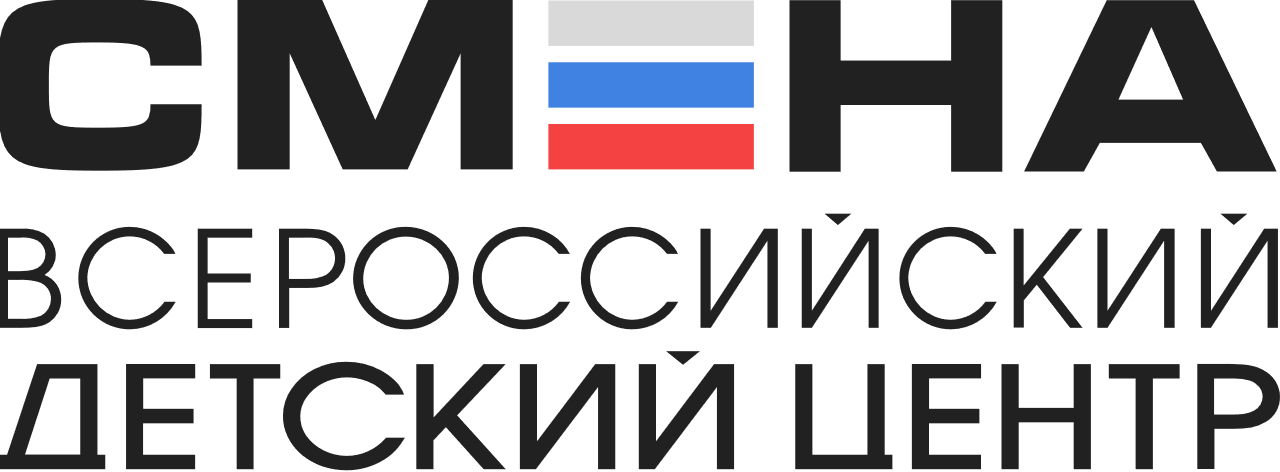 Сменовцы создадут библиотеку иммерсивных прогулокВ «Смене» проходит образовательная программа «Мир открытий», организованная Русским географическим обществом. Ее участники разрабатывают экскурсии и аудиогиды которые войдут в библиотеку иммерсивных прогулок по детскому центру.Программа «Мир открытий» проходит в «Смене» с 18 по 31 марта 2022 года. Для участия в ней приехали - 300 школьников из 35 регионов страны. Среди них призеры и победители олимпиад по географии, экологии, этнографии и краеведению. В «Смене» мальчишки и девчонки стали участниками сюжетно-ролевой игры «Вызов Северному полюсу». В течение двух недель они совершают виртуальную экспедицию по Северному морскому пути и узнают о деятельности русского гидрографа и полярного исследователя Георгия Седова. «Участники программы знакомятся с основами картографии, топографии, развитием экологического туризма в регионах, изучают проекты РГО, занимаются исследовательской деятельностью. Это помогает ребятам генерировать нестандартные идеи, развивает умение мыслить масштабно. Уверен, что знания и навыки, полученные на это проекте, очень помогут им в дальнейшей жизни, а может быть и определят будущую профессию!» – рассказал директор ВДЦ «Смена» Игорь Журавлев.На проекте сменовцы работают с картами и картографическими инструментами, решают географические задачи, знакомятся с навыками самопрезентации и эффективного общения, а также уже приняли участие в чемпионате по скоростному сбору СПИЛС-карт (набора магнитных элементов, выполненных в форме территориальных единиц Российской Федерации) и Большом географическом диктанте.Гостями программы стали известные путешественники. Сменовцы пообщались с руководителем Центра туризма и экскурсий Краснодарского края, членом Русского географического общества, чемпионом России по спортивному туризму Константином Мержоевым и встретились в онлайн-формате с Владимиром Чуковым, профессиональным путешественником, президентом экспедиционного центра «Арктика» РГО. «В «Смене» у нас плотный график, день расписан по минутам и свободного времени практически нет. Но это так здорово! Я под впечатлением от встреч с известными путешественниками. Смена «Мир открытий» дает более расширенные знания географии. Здесь я узнала намного больше новой информации, чем на школьных уроках. Мне будет что рассказать одноклассникам, когда вернусь домой», - поделилась Таисия Казанцева из Москвы.Главным событием программы станет презентация экскурсий и аудиогидов по «Смене», которые ребята сделают самостоятельно. Дети побывали на мастер-классе по созданию иммерсивных прогулок - экскурсий с «эффектом погружения» - и сразу принялись за дело. Юные географы разработали экскурсионный маршрут по территории «Смены» и приступили к подготовке аудиогидов. Сценарии иммерсивных прогулок ребята представят 29 марта. Три лучших проекта лягут в основу библиотеки «Иммерсивных прогулок по ВДЦ «Смена», которой смогут воспользоваться все ребята и гости Всероссийского детского центра. Партнеры в реализации программы: ВОО «Русское географическое общество, федеральное государственное унитарное предприятие «Федеральные экологический оператор». Программа «Мир открытий» реализуется в ВДЦ «Смена» с 2015 года.ФГБОУ ВДЦ «Смена» – круглогодичный детский центр, расположенный в с.Сукко Анапского района Краснодарского края. Он включает в себя 3 детских лагеря («Профи-Смена», «Лидер-Смена», «Арт-Смена»), на базе которых реализуется более 80 образовательных программ. В течение года в Центре проходит 16 смен, их участниками становятся свыше 13 000 ребят из всех регионов России. Профориентация, развитие softskills, «умный отдых» детей, формирование успешной жизненной навигации – основные направления работы «Смены». С 2017 года здесь действует единственный в стране Всероссийский учебно-тренировочный центр профессионального мастерства и популяризации рабочих профессий, созданный по поручению Президента РФ. Учредителями ВДЦ «Смена» являются Правительство РФ, Министерство Просвещения РФ. Дополнительную информацию можно получить в пресс-службе ВДЦ «Смена»: +7 (86133) 93 - 520, (доб. 246), press@smena.org. Официальный сайт: смена.дети.